Attention Parent: Your Child’s Registration For the 11th Grade is Incomplete.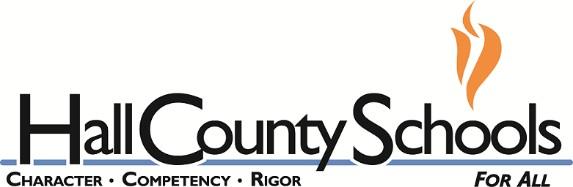 To the Parents/Guardians of: Rising 11th Graders 2022/2023Effective July 1, 2021, children 16 years of age and older, who are entering the 11th grade (including new entrants and virtual students), ARE REQUIRED BY LAW TO SHOW PROOF OF THE FOLLOWING NEW REQUIREMENTS:One booster dose of the meningococcal conjugate (MCV4) vaccinationAfter reviewing your child’s immunization record on file, your child is missing the required vaccines and needs a new Georgia Immunization FormPlease provide a NEW Georgia Immunization Form 3231 (7/2020) for your child’s high school prior to or upon entry.To get the form, contact your primary care provider or health department. Your child WILL NOT be able to stay enrolled in the 11th grade without this new 3231 form. Avoid the rush.Don’t wait until August. Get your child’s form as soon as possible to avoid delay.For more information please contact your school nurse. Thank you for your attention to this matter.School Nurse: Rachel Miller 		Date: 3/14/22_____________________________________________________________________________________________ Atención padre: la inscripción de su hijo para el 11º grado está incompletaA los Padres/Tutores de: Estudiantes de 11.º grado en ascenso 2022/2023A partir del 1 de julio de 2021, los niños de 16 años de edad y mayores, que ingresan al 11º grado (incluidos los nuevos participantes y estudiantes virtuales), ESTÁN OBLIGADOS POR LEY A MOSTRAR PRUEBA DE LOS SIGUIENTES NUEVOS REQUISITOS:Una dosis de refuerzo de la vacuna meningocócica conjugada (MCV4)Después de revisar el registro de vacunación de su hijo en el archivo, a su hijo le faltan las vacunas requeridas y necesita un nuevo Formulario de Inmunización de GeorgiaProporcione un NUEVO Formulario de Inmunización de Georgia 3231 (7/2020) para la escuela secundaria de su hijo antes o al ingresar.Para obtener el formulario, comuníquese con su proveedor de atención primaria o departamento de salud.Su hijo NO podrá permanecer inscrito en el 11º grado sin este nuevo formulario 3231.  Evita las prisas.No espere hasta agosto. Obtenga el formulario de su hijo lo antes posible para evitar demoras.Para obtener más información, comuníquese con la enfermera de su escuela. Gracias por su atención a este asunto.Enfermera Escolar: Rachel Miller Fecha: 3/14/22	